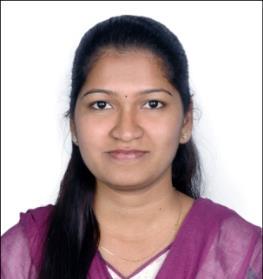 DR. PRIYANKAPeriodontist & ImplantologistPriyanka.381778@2freemail.com 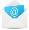 Gender: FemaleDate of birth: 18/04/1988Nationality: INDIANEligibility: DHA LICENSECONSULTANT PERIODONTISTResults driven, highly successful clinician in multifunctional roles with thorough exposure to clinical Periodontics, abreast with the latest concepts of periodontal disease management. Academically astute and possess an array of degrees and certifications together with several prestigious accolades and memberships. Possesses exceptional ability in quality assurance and achieving total patient satisfaction through adherence to quality treatment, standards and norms. Offers honed interpersonal skills leading to easy interaction with individuals. Self-motivated and strong work ethic with ability to understand and size the critical issues. Proficient administrative skills coupled with familiarity with clinical practices and procedures. Capable of working under acute pressure and stress, equipped with systematic and exceptional problem-solving skills.EDUCATION / COURSEMaster of Dental Surgery (M.D.S Periodontics), Bangalore Institute of Dental Sciences, Bangalore, Karnataka, affiliated to Rajiv Gandhi University of Health Sciences, 2016Bachelor of Dental Surgery (B.D.S), Sri Rajiv Gandhi Dental College, Bangalore, Karnataka, affiliated to Rajiv Gandhi University of Health Sciences, 2012AREAS OF EXPERTISENon-Surgical Periodontal TherapyLocal Drug DeliveryReconstructive Periodontal SurgeryPre-Prosthetic Surgery (Frenectomy, Vestibuloplasty, Crown Lengthening, Ridge Augmentation, Implant Site Development)Surgical Management of Endo-Perio Lesions (Apicectomy, Root Resection, Hemi section)Soft Tissue Esthetics (Gummy Smiles, Depigmentation, Root Coverage)Peri Implant Soft Tissue EstheticsLASER (Soft Tissue Procedures)Dental ImplantsRegular Dental ProceduresCONSULTANTProviding individual consultation to patients by handling the responsibilities of patient care through performance of diagnostic and therapeutic procedures.Delivering advice while supporting patients in providing them with primary care in order to improve the oral health of patients.Advising patients on performing dental extraction, tooth filling, root canal therapy, teeth cleaning, dental bonding, tooth polishing, tooth bleaching, and socket preservation.Consulting patients on Quality Improvement, Clinical review and Infection Control while advising on tests, medicines, for immediate relief.Setting plans to ensure special clients are dealt with maximum care and affection and privatizing their requirements as per the guidelines.Managing the diverse range of function to provide and achieve customer satisfaction by utilizing positive customer service experiences with clients and building rapport to create business growth.EDUCATIONAL QUALIFICATIONSWORK EXPERIENCEADDITIONAL QUALIFICATIONSCertificate course in “ADVANCED CLINICAL ENDODONTICS” from CRESCENT ACADEMY FOR DENTAL EXCELLENCE, BANGALORE.S.NOSTUDYYEAR OFPASSING1MASTER OF DENTAL SURGERY (PERIODONTICS &2016IMPLANT DENTISTRY)2BACHELOR OF DENTAL SURGERY2012CLINIC / HOSPITALFROMTOSPECIALIST DENTAL CARE1st April 201129th April 2017BANGALORE